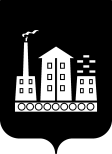 АДМИНИСТРАЦИЯГОРОДСКОГО ОКРУГА СПАССК-ДАЛЬНИЙРАСПОРЯЖЕНИЕ____________________              г. Спасск-Дальний, Приморского края                    № ____________Об утверждении Карты  комплаенс-рисков, плана мероприятий  («Дорожная карта») по снижению  комплаенс-рисков       В целях реализации Указа Президента Российской Федерации от 21.12.2017 № 618 «Об основных направлениях государственной политики по развитию конкуренции», распоряжения Администрации городского округа Спасск-Дальний от14.02.2020 № 72-ра «Об организации в Администрации городского округа Спасск-Дальний системы внутреннего обеспечения деятельности в соответствии с требованиями антимонопольного законодательства (антимонопольного комплаенса)», руководствуясь Уставом городского округа Спасск-Дальний 1. Утвердить карту комплаенс-рисков нарушения антимонопольного законодательства Администрации городского округа Спасск-Дальний                    (приложение № 1).2.  Утвердить план мероприятий («Дорожная карта») по снижению комплаенс-рисков  нарушения антимонопольного законодательства Администрации городского округа Спасск-Дальний 2020 год. 11. Административному управлению Администрации городского округа Спасск-Дальний (Моняк) разместить настоящее распоряжение на официальном сайте городского округа Спасск-Дальний.12. Контроль за исполнением настоящего распоряжения оставляю за собой.И.о. главы городского округа Спасск-Дальний                                          А.К. БессоновКарта  комплаенс-рисков нарушения антимонопольного законодательства Администрации городского округа Спасск-ДальнийПриложение № 2План мероприятий («Дорожная карта») по снижению комплаенс-рисков нарушения Антимонопольного законодательства Администрации городского округа Спасск-Дальний на 2020 годПриложение № 1УТВЕРЖДЕНАраспоряжением Администрации городского округа Спасск-Дальний  от ________ № _____№п/пУровень рискаВид риска (описание)Причины и условия возникновения (описание)Общие меры по минимизации и устранению рисковНаличие (отсутствие) остаточных рисковВероятность повторного возникновения рисков1НезначительныйРиск наличия в действующих нормативных правовых актах Администрации городского округа Спасск-Дальний (далее действующие НПА) положений, которые приводят и (или) могут привести к недопущению, ограничению или устранению конкуренции на рынках товаров, работ, услуг1. Недостаточный уровень внутреннего контроля2. Отсутствие (недостаточность) знаний в области антимонопольного законодательства у сотрудников Администрации городского округа Спасск-Дальний3. Высокая нагрузка сотрудников4. Отсутствие методических документов по осуществлению анализа действующих НПА на предмет выявления рисков нарушения антимонопольного законодательства 1. Повышение профессиональной подготовки работников, обучение сотрудников2. Повышение эффективности процесса управленияИмеетсяПрисутствует2ВысокийРиск нарушения антимонопольных требований при осуществлении закупок товаров, работ, услуг для муниципальных нужд1. Недостаточный уровень внутреннего контроля2. Недостаточный уровень квалификации специалистов3. Высокая нагрузка сотрудников4. Наличие конфликта интересов у сотрудника, ответственного за проведение торгов5. несоблюдение требований законодательства Российской Федерации о контрактной системе в сфере закупок товаров, работ, услуг для обеспечения государственных и муниципальных нужд, а также иных актов, регулирующих порядок проведения торгов1. Повышение профессиональной подготовки работников, обучение сотрудников2. Повышение эффективности процесса управления3. проведение мероприятий по предотвращению конфликта интересов у работника 4.Доведение до сведения работников правовых позиций ФАС России и судебной практики5. Контроль процесса подготовки закупочной документации (документации по торгам) на стадии согласованияИмеетсяПрисутствует3ВысокийРиск нарушения антимонопольного законодательства при распоряжении  муниципальным имуществом  и земельными участками Администрации городского округа Спасск-Дальний1. Недостаточный уровень внутреннего контроля2. Недостаточный уровень квалификации специалистов и отсутствие (недостаточность) знаний в области антимонопольного законодательства3. Отсутствие (недостаточность)  разъяснений антимонопольного органа по вопросам применения антимонопольного законодательства, информации о мерах ответственности за нарушения антимонопольного законодательства 3. Возникновение конфликта интересов при исполнении сотрудниками должностных обязанностей4. Несоблюдение требований Закона о защите конкуренции1. Повышение профессиональной подготовки работников, обучение сотрудников2. Повышение эффективности процесса управления3. Проведение мероприятий по предотвращению конфликта интересов у работника 4. Доведение до сведения работников правовых позиций ФАС России и его территориальных органов и судебной практикиИмеетсяПрисутствует4 ВысокийРиск нарушения антимонопольного законодательства при оказании финансовой поддержки1. Недостаточный уровень внутреннего контроля2. Недостаточный уровень квалификации специалистов и отсутствие (недостаточность) знаний в области антимонопольного законодательства3. Отсутствие (недостаточность)  разъяснений антимонопольного органа по вопросам применения антимонопольного законодательства, информации о мерах ответственности за нарушения антимонопольного законодательства 4. Наличие конфликта интересов1. Повышение профессиональной подготовки работников, обучение сотрудников2. Повышение эффективности процесса управления3. Проведение мероприятий по предотвращению конфликта интересов у работника (не включение работника в состав комиссии и т.п.);ИмеетсяПрисутствует5НезначительныйНарушение порядка предоставления муниципальной услуги, которое может привести к ограничению, устранению и недопущению конкуренции (например, запрос дополнительных документов, нарушение сроков предоставления муниципальной услуги и т.д.)1. Недостаточный уровень внутреннего контроля2. Недостаточный уровень квалификации специалистов и отсутствие (недостаточность) знаний в области антимонопольного законодательства3. Отсутствие (недостаточность)  разъяснений антимонопольного органа по вопросам применения антимонопольного законодательства, информации о мерах ответственности за нарушения антимонопольного законодательства 4. Наличие конфликта интересов5. Отсутствие регламента предоставления конкретной муниципальной услуги6. Ослабление контроля за предоставлением муниципальной услуги1. Повышение профессиональной подготовки работников, обучение сотрудников;2. Повышение эффективности процесса управления3. Проведение мероприятий по предотвращению конфликта интересов у работника (не включение работника в состав комиссии и т.п.);4. Осуществление текущего контроля предоставления муниципальной услуги5. Совершенствование механизмов контроля6. Разработка НПА, регламентирующих порядок предоставления определенной муниципальной услугиИмеетсяПрисутствует7 Незначительный уровеньНеобоснованный отказ в предоставлении муниципальной услуги1. Недостаточный уровень внутреннего контроля2. Недостаточный уровень квалификации специалистов3. Высокая нагрузка сотрудников4. Наличие конфликта интересов5.  Ослабление контроля за предоставлением муниципальной услуги1. Повышение профессиональной подготовки работников, обучение сотрудников;2. Повышение эффективности процесса управления3. Осуществление текущего контроля предоставления муниципальной услуги4. Проведение мероприятий по предотвращению конфликта интересов у работникаИмеетсяПрисутствует8 Незначительный уровеньРиск нарушения антимонопольного законодательства в сфере ЖКХ, архитектуре и строительстве Администрации городского округа Спасск-Дальний1. Недостаточный уровень внутреннего контроля2. Недостаточный уровень квалификации специалистов и отсутствие (недостаточность) знаний в области антимонопольного законодательства3. Отсутствие (недостаточность)  разъяснений антимонопольного органа по вопросам применения антимонопольного законодательства, информации о мерах ответственности за нарушения антимонопольного законодательства 4. Наличие конфликта интересов1. Повышение профессиональной подготовки работников, обучение сотрудников;2. Повышение эффективности процесса управления3. Проведение мероприятий по предотвращению конфликта интересов у работника - доведение до сведения работников правовых позиций ФАС России и территориальных органов  и судебной практики;4. Проведение мероприятий по предотвращению конфликта интересов у работника (не включение работника в состав комиссии и т.п.)ИмеетсяПрисутствуетУТВЕРЖДЕНАраспоряжением  Администрации городского округа Спасск-Дальний  от _________ № ____Комплаенс -рискМероприятия по минимизации и устранению комплаенс-рискаОтветственныйисполнительСрокисполнениямероприятийОжидаемыйрезультат1. Риск наличия в действующих нормативных правовых актах Администрации городского округа Спасск-Дальний (далее действующие НПА) положений, которые приводят и (или) могут привести к недопущению, ограничению или устранению конкуренции на рынках товаров, работ, услуг- проведение анализа разрабатываемых (разработанных) правовых актов на предмет соответствия требованиям антимонопольного законодательства- повышение профессиональной квалификации сотрудников путем регулярного их обучения- изучение правоприменительной практики и мониторинг изменений законодательстваПравовое управление Администрации городского округа Спасск-Дальний, административное управление Администрации городского округа Спасск-Дальний2020 годМинимизация рисков нарушения антимонопольного законодательства2. Риск нарушения антимонопольных требований при осуществлении закупок товаров, работ, услуг для муниципальных нужд- повышение квалификации сотрудников, ответственных за осуществление закупок товаров, работ, услуг для муниципальных нужд;- контроль за соблюдением требований законодательства в сфере закупок- изучение правоприменительной практики и мониторинг изменений законодательстваПравовое управление администрации городского округа Спасск-Дальний, Административное управление Администрации городского округа Спасск-Дальний, отдел муниципального заказа и потребительского рынка управления экономики и муниципального заказа2020 годМинимизация рисков за счет повышения уровня компетенции сотрудников, ответственных за проведение закупок; повышение уровня контроля со стороны руководителя3. Риск нарушения антимонопольного законодательства при распоряжении муниципальным имуществом  и земельными участками Администрации городского округа Спасск-Дальний (передача имущества без торгов, нарушение порядка проведения торгов)-повышение квалификации сотрудников, ответственных за предоставление муниципального имущества в аренду, безвозмездное пользование и т.п.;-в случае обнаружения коррупционной составляющей, а также конфликта интересов, привлечение сотрудников к ответственности  в соответствии с действующим законодательством - контроль за соблюдением требований действующего законодательства при распоряжении муниципальным имуществомПравовое управление Администрации городского округа Спасск-Дальний, Управление земельных и имущественных отношений Администрации городского округа Спасск-Дальний, административное управление Администрации городского округа Спасск-Дальний2020 годМинимизация рисков нарушений за счет повышения уровня компетенции сотрудников и повышения уровня контроля со стороны руководителя4. Риск нарушения антимонопольного законодательства при оказании финансовой поддержки- повышение уровня квалификации сотрудников);-контроль за соблюдением условий предоставления финансовой поддержкиОтдел муниципального заказа управления экономики и муниципального заказа Администрации городского округа Спасск-Дальний,правовое управление Администрации городского округа Спасск-Дальний,2020 годМинимизация рисков нарушений за счет повышения уровня компетенции сотрудников и повышения уровня контроля со стороны руководителя5. Нарушение порядка предоставления муниципальной услуги, которое может привести к ограничению, устранению и недопущению конкуренции (например, запрос дополнительных документов, нарушение сроков предоставления муниципальной услуги и т.д.)- повышение уровня квалификации сотрудников;- контроль за соблюдением условий, предусмотренных административным регламентами оказания муниципальных услуг Все структурные подразделения  Администрации городского округа Спасск-Дальний2020 годМинимизация рисков нарушений за счет повышения уровня компетенции сотрудников и повышения уровня контроля со стороны руководителя6. Риск нарушения антимонопольного законодательства в сфере ЖКХ, архитектуре и строительстве Администрации городского округа Спасск-Дальний- повышение уровня квалификации сотрудников;- изучение федеральной, краевой и местной нормативной базы в сфере ЖКХ, дорожного хозяйства, архитектуры и строительства Управление градостроительства Администрации городского округа Спасск-Дальний, административное управление Администрации городского округа Спасск-Дальний,правовое управление Администрации городского округа Спасск-Дальний2020 годМинимизация рисков нарушений за счет повышения уровня компетенции сотрудников и повышения уровня контроля со стороны руководителя